Нужно ли быть грамотным сегодня или является ли орфографическая грамотность общей языковой  культурой  и признаком  грамотности личности?  Для того чтобы совершенствовать ум, надо больше размышлять, чем заучивать.Рене Декарт.Проблема грамотности  всегда  волновала языковедов. Чтение и письмо всегда являлись основными формами коммуникации.   А одно из важных условий коммуникации - грамотность  устной и письменной речи.  Устная  грамотная речь – это показатель образованности, гарантия того, что вас правильно поймут. ... Грамотность – это соблюдение правил расстановки ударения, умение в нужный момент повысить или понизить тон, соблюдать интонацию, навык выдерживать паузы, умение строить высказывание в зависимости от речевой ситуации. Под грамотностью письма  понимают степень владения навыками письма в соответствии  с установленными нормами грамматики и правописания. Сегодня  общество разделилось на две категории: первая  считает, что грамотность письма не является требованием времени, что главное в тексте – содержание, и язык не является застывшим сводом правил, а живым, развивающимся явлением, нормы которого постоянно меняются;  вторая – ярые   приверженцы грамотности, которые неукоснительно требуют соблюдения всех правил грамматики и готовы вынести приговор тем, кто допускает ошибки. Так насколько же важна грамотность сегодня и как ее в себе развивать? Во - первых, каждый из нас должен помнить, что форма всегда неотделима от содержания.  Зачастую написанный текст – не конечный продукт, а черновик, который подлежит редактированию, проверке на соответствие речевым нормам и исправлению допущенных ошибок. Соответственно, при написании текста в черновике можно не обращать внимания на ошибки, но необходимо по завершении работы несколько раз перечитать  готовый текст и исправить ошибки. Во- вторых, стоит сказать, что правила не являются произвольной установкой лингвистов, придуманной только для того, чтобы мучить людей. Эти правила сложились естественный образом   в ходе исторического развития языка. Поэтому требование к соблюдению грамматических правил   – это не одолжение учёным- лингвистам, а условие существования самого письма. Что же относится к текстам, с которыми мы сталкиваемся в процессе своей жизни?   Как правило это тексты  официально-делового стиля - основное средство коммуникации в деловой, правовой и прочих средах, предусматривающих обмен обезличенной официальной информацией: автобиографии, заявления, объявления, письма, резюме и прочее, написание которых требует навыков  грамотного письма, так как они  всегда имеют адресата. Всем известно, как трудно читать безграмотное письмо:  сидишь на каждой ошибке, чтобы разобраться , а иногда и просто не   понимаешь написанного. Особенно это волнует сегодня нас, педагогов. Грамотный, стилистически и композиционно правильно построенный текст  на нескольких  страницах можно прочесть в несколько минут в отличие от безграмотного в несколько строк.  К тому же, любой неграмотный текст вызывает у нас отрицательные эмоции по отношению к его автору.  На сегодняшний день безграмотность достигла масштабных пределов. Она преследует нас повсюду, от  безграмотных людей не скрыться: сначала они окружают нас в школе, потом - в соцсетях, на улице, на остановка, на работе. Даже если вы ни с кем не разговариваете,  все равно  можете столкнуться  с результатом их безграмотной работы: в объявлениях, вывесках, ценниках...   и именно в  такие моменты начинаешь  понимать, как сильно может испортить восприятие даже  самая маленькая ошибка.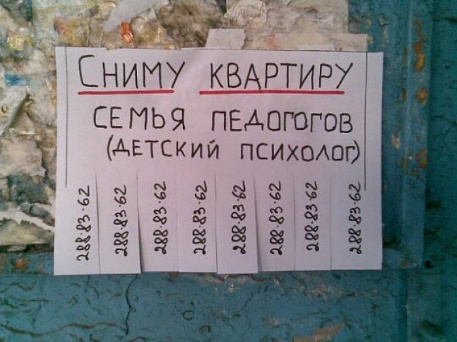 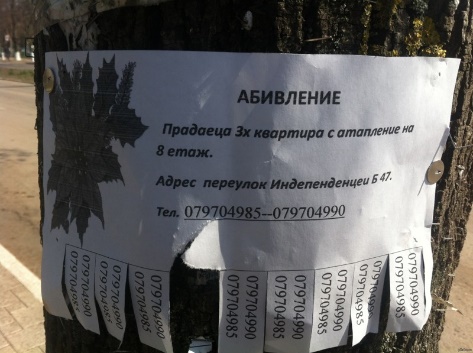 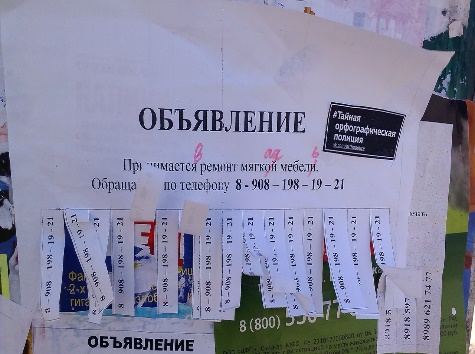 Да,  человеческое  восприятие устроено именно так:  мы сами допускаем ошибки при письме,  но  непременно видим их в чужом тексте ,   и это, к сожалению, зачастую наталкивает на мысль :  а стоит ли  вообще относиться к автору текста серьезно,  если он не смог осилить школьную программу?!Несоблюдение правил написания может привести и к комическому эффекту, который  даже и не намеревался создать автор.  Так как же  сделать так, чтобы количество ошибок уменьшилось, а письмо стало осознанным и грамотным?  В современной школе, в условиях обновленного содержания образования, осуществляется коммуникативный подход в изучении языка, т.е. нацеленность учебной работы на становление всех видов речевой деятельности: говорения, слушания, письма, чтения. Традиционные же  программы предусматривали изучение лингвистических правил всех языковых уровней и грамматики языка.  Слабо учитывалась коммуникативная направленность речи на достижение цели высказывания, программирование и прогнозирование протекания речевого взаимодействия. В обновленной программе язык изучается не как наука, а как средство успешной коммуникации. Коммуникативный подход рассматривает в качестве своей цели преподавание коммуникативной компетентности, т.е. умения использовать язык для конструктивного общения. Коммуникативная компетентность включает в себя следующие аспекты владения языком:- как использовать язык в зависимости от целей и функций высказывания;-как правильно использовать язык в соответствии с  речевой ситуацией и участниками;- умение создавать и понимать различные типы текстов (например, описание, отчеты, интервью, беседы).- умение поддерживать разговор, несмотря на наличие ограничений в своем знании языка.Коммуникативный подход предполагает:коммуникативную направленность обучения, т.е. язык служит средством общения в реальных жизненных ситуациях, которые требуют общения;взаимосвязанное обучение всем формам устного и письменного общения;аутентичный характер учебных материалов, для обучения даже на ранних этапах выбираются оригинальные тексты без упрощений и адаптаций;принцип ситуативности. На занятии учитель воссоздает ситуации, с которыми учащиеся могут столкнуться в реальной жизни, например, разговоры в магазинах, на улице, обсуждение актуальных тем, ежедневные ситуации на работе или в школе и т.п. Моделирование ситуаций меняется изо дня в день, создавая новые коммуникативные задачи для учеников;личностно-ориентированная направленность обучения. При разговоре учащийся выражает свое мнение, рассказывает о себе, обсуждает актуальные для него вопросы и темы. Работа в паре либо в группе позволяет проявить творческие способности и активно взаимодействовать на занятии.Такая организация учебного процесса  позволят учащемуся  адекватно взаимодействовать с носителями в ситуациях реального общения. Но слишком мало внимания на уроке сейчас уделяется именно орфографической грамотности. И  доказывать, что грамотность наших школьников сильно понизилась не стоит. Это очевидно. Все усилия учащийся направляет на содержание, а форма   и допущенные им при этом ошибки его не интересуют. Это обнаруживается  всюду : в работах на уроке, в домашних заданиях, при проведении суммативных работ. Не стоит думать, что  раньше  все обстояло благополучно; вопрос о поднятии грамотности всегда стоял на очереди. Но надо признать, что сейчас этот вопрос стоит наиболее остро и что вопли о недопустимой безграмотности питомцев наших школ отнюдь не преувеличены. Надо откровенно признать, что этот пробел в нашем школьном деле дошел до размеров общественного бедствия, что об этом надо кричать и изыскивать меры для его изживания.Реформа  образования облегчила  орфографию, но не сделала ее легкой, так как  орфография языка, употребляемого полутора сотнями миллионов людей, по существу не может быть абсолютно легкой, потому что  эти полтораста миллионов, расселенных  на большой территории, не могут говорить одинаково,  но  писать должны одинаково. Соответственно, реформа в корне подорвала ее престиж. Это и является коренной причиной современной безграмотности.Что же делать? Прежде всего надо вернуть орфографии ее престиж, но, конечно, не тот традиционный, который заставлял держаться за каждую букву прошлого, и не тот псевдонаучный, которым орфография была окружена и которого на самом деле у нее не было, а тот реальный, который делает ее замечательным орудием общения миллионов людей.В самом деле, ведь совершенно ясно, что если все будут писать по-разному, то мы перестанем понимать друг друга. Значит, смысл и ценность орфографии в ее единстве. Чем идеальнее это единство, тем легче взаимопонимание. Если мы не будем прививать  детям грамотность, то мы не создадим общественно полезных работников и не исполним того, чего ожидают от нас жизнь и общество.Мы должны учить наших детей писать грамотно! Мы должны прививать им любовь к грамотному письму и понимание его необходимости!Учащийся должен понимать, что грамотность — право человека, которое он непременно должен реализовывать! Мы должны улучшить качество образования во всех его аспектах ! Так как именно  грамотная личность  — основа устойчивого развития государства  и мира!!!